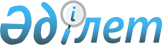 Об утверждении Правил представления и рассмотрения ходатайств о даче 
согласия на осуществление субъектами естественных монополий иной деятельности
					
			Утративший силу
			
			
		
					Приказ Председателя Агентства Республики Казахстан по регулированию естественных монополий от 4 марта 2005 года № 70-ОД. Зарегистрирован Министерством юстиции Республики Казахстан 28 марта 2005 года № 3516. Утратил силу приказом Председателя Агентства Республики Казахстан по регулированию естественных монополий от 19 июля 2013 года № 216-ОД

      Сноска. Приказ утратил силу приказом Председателя Агентства РК по регулированию естественных монополий от 19.07.2013 № 216-ОД (вводится в действие по истечении десяти календарных дней после дня его первого официального опубликования).      В соответствии со статьей 18-1 Закона Республики Казахстан "О естественных монополиях и регулируемых рынках", подпунктом 6) пункта 21 Положения об Агентстве Республики Казахстан по регулированию естественных монополий, утвержденного постановлением Правительства Республики Казахстан от 12 октября 2007 года N 943,  ПРИКАЗЫВАЮ: 

       Сноска. Преамбула с изменениями, внесенными приказом Председателя Агентства РК по регулированию естественных монополий от 05.02.2009 N 30-ОД (порядок введения в действие см. п.5 ). 

     1. Утвердить прилагаемые Правила представления и рассмотрения ходатайств о даче согласия на осуществление субъектами естественных монополий иной деятельности. 

     2. Признать утратившим силу приказ Председателя Агентства Республики Казахстан по регулированию естественных монополий и защите конкуренции "Об утверждении Инструкции по согласованию с уполномоченным органом осуществления субъектом естественной монополии иной деятельности, технологически связанной с основной деятельностью и (или) отнесенной к сфере естественной монополии, а также осуществления деятельности, установленной законодательством Республики Казахстан о почте" от 4 мая 2003 года N 121-ОД (зарегистрирован в Реестре государственной регистрации нормативных правовых актов за N 2325, опубликован в "Официальной газете" 14 июня 2003 года N 24 (129)). 

     3. Юридическому департаменту Агентства Республики Казахстан по регулированию естественных монополий (Джолдыбаева Г.Т.) обеспечить в установленном законодательством порядке государственную регистрацию настоящего приказа в Министерстве юстиции Республики Казахстан. 

     4. Департаменту административной работы и анализа Агентства Республики Казахстан по регулированию естественных монополий (Досмагамбет Е.М.) после государственной регистрации настоящего приказа:

     1) обеспечить в установленном законодательством порядке его опубликование в официальных средствах массовой информации; 

     2) довести его до сведения структурных подразделений и территориальных органов Агентства Республики Казахстан по регулированию естественных монополий. 

     5. Контроль за исполнением настоящего приказа возложить на заместителя Председателя Агентства Республики Казахстан по регулированию естественных монополий Орумбаева А.С. 

     6. Настоящий приказ вводится в действие со дня его государственной регистрации в Министерстве юстиции Республики Казахстан.     Председатель   Утверждены             

приказом Председателя Агентства   

Республики Казахстан по      

регулированию естественных     

монополий             

от 4 марта 2005 года N 70-ОД    

Правила 

представления и рассмотрения ходатайств о  

даче согласия на осуществление субъектами  

естественных монополий иной деятельности  

  1. Общие положения 

      1. Настоящие Правила представления и рассмотрения ходатайств о даче согласия на осуществление субъектами естественных монополий иной деятельности (далее - Правила) разработаны в соответствии с ЗакономРеспублики Казахстан "О естественных монополиях и регулируемых рынках".

      Сноска. Пункт 1 с изменениями, внесенными приказом Председателя Агентства РК по регулированию естественных монополий от 05.02.2009 N 30-ОД (порядок введения в действие см. п.5 ). 



      2. Целью настоящих Правил является определение перечня документов и информации, порядок их представления и рассмотрения при согласовании с уполномоченным органом осуществления субъектом естественной монополии (далее - Субъект) иной деятельности. 



      3. Уполномоченный орган дает согласие на осуществление Субъектом иной деятельности: 

     технологически связанной с регулируемыми услугами (товарами, работами);  

     установленной законодательством Республики Казахстан о почте;  

     в случае, когда доходы от оказания регулируемых услуг (товаров, работ), относящихся к сфере естественной монополии, не превышают одного процента доходов от всей деятельности субъекта рынка за один календарный год;  

     в случае, когда доходы от иной деятельности не превышают пяти процентов от всей деятельности субъекта естественной монополии за один календарный год;  

     в случае невозможности организационного и территориального обособления структурного подразделения, оказывающего услуги (товары, работы) в сфере естественной монополии. 



     4. Действие настоящих Правил распространяется на Субъектов. 

     5. Понятия и термины, применяемые в настоящих Правилах: 



     1) географические границы - территория, в пределах которой Субъект предоставляет услуги (производит товары, работы); 



     2) иная деятельность, технологически связанная с регулируемыми услугами (товарами, работами) субъекта естественной монополии - деятельность, без которой технически невозможно осуществление субъектом естественной монополии регулируемых услуг (товаров, работ), либо являющаяся составной частью технологического процесса деятельности Субъекта; 



     3) компетентный орган - государственный орган, осуществляющий руководство соответствующей отраслью (сферой) государственного управления;



     4) уполномоченный орган - государственный орган, осуществляющий руководство в сферах естественных монополий и на регулируемых рынках; 



     5) ходатайство - письменное заявление Субъекта о даче согласия на осуществление иной деятельности. 

       Сноска. Пункт 5 с изменениями, внесенными приказами Председателя Агентства РК по регулированию естественных монополий от 05.02.2009 N 30-ОД (порядок введения в действие см. п. 5); от 09.12.2011 № 392-ОД (вводится в действие по истечении десяти календарных дней после дня его первого официального опубликования). 

  2. Порядок представления ходатайств на осуществление 

Субъектом иной деятельности 

     6. Для получения согласия на осуществление иной деятельности Субъект с ходатайством представляет в уполномоченный орган следующие документы и информацию (сведения): 

     1) справка - обоснование к ходатайству, в которой должны быть указаны причины осуществления данного вида деятельности;  

     2) анализ финансово-хозяйственной деятельности Субъекта за предыдущий год, в том числе бухгалтерский баланс с пояснительной запиской к нему, отчет о доходах и расходах, отчет о движении денег, копию аудиторского отчета, сведения о финансовом состоянии Субъекта за текущий год, в том числе сведения о доходах и расходах Субъекта в разрезе по видам деятельности, сведения о прогнозируемых доходах и расходах от планируемой иной деятельности и результатах финансово-хозяйственной деятельности Субъекта (в случае, если иная деятельность будет осуществляться впервые);

     3) расчет дохода Субъекта от оказываемых услуг (производимых товаров), в том числе от иной деятельности, по видам оказываемых услуг (производимых товаров) за предыдущий и текущий календарный годы;

     4) о наличии основных средств для осуществления иной деятельности указанной в ходатайстве; 

     5) заключение компетентного органа о последствиях осуществления иной деятельности; 

     6) копию отчета последней аудиторской проверки и приложения к нему, за исключением Субъектов, осуществляющих свою деятельность менее одного года, а также указанных в пункте 3 статьи 15 Закона Республики Казахстан "О естественных монополиях и регулируемых рынках";

     7) затраты, которые в случае согласования ходатайства, будут относиться к иной деятельности; 

     8) исключен - приказом Председателя Агентства Республики Казахстан по регулированию естественных монополий от 30.03.2006 N 89-ОД. 

     Сноска. Пункт 6 с изменениями, внесенными приказами Председателя Агентства РК по регулированию естественных монополий от 30.03.2006 № 89-ОД; от 05.02.2009 N 30-ОД (порядок введения в действие см. п. 5); от 09.12.2011 № 392-ОД (вводится в действие по истечении десяти календарных дней после дня его первого официального опубликования).



      6-1. Для получения согласия на осуществление иной деятельности Субъект, доходы которого от оказания регулируемых услуг (товаров, работ), относящихся к сфере естественной монополии, не превышают одного процента доходов от всей его деятельности за один календарный год, представляет в уполномоченный орган следующие документы и информацию (сведения): 

      1) справку - обоснование к ходатайству, в которой должны быть указаны причины осуществления данного вида деятельности; 

      2) сведения о прогнозируемых доходах и расходах от планируемой иной деятельности; 

      3) копию бухгалтерского баланса и отчета о доходах и расходах установленной формы за предыдущий год, подтверждающих, что доходы от оказания регулируемых услуг (товаров, работ), относящихся к сфере естественной монополии, не превышают одного процента доходов от всей его деятельности за один календарный год; 

      4) копию отчета последней аудиторской проверки Субъекта и приложения к нему, за исключением Субъектов, осуществляющих свою деятельность менее одного года, а также указанных в пункте 3 статьи 15 Закона Республики Казахстан "О естественных монополиях и регулируемых рынках".

     Сноска. Правила дополнены пунктом 6-1 в соответствии с приказом Председателя Агентства РК по регулированию естественных монополий от 30.03.2006 № 89-ОД; с изменениями, внесенными приказами Председателя Агентства РК по регулированию естественных монополий от 05.02.2009 N 30-ОД (порядок введения в действие см. п. 5); от 09.12.2011 № 392-ОД (вводится в действие по истечении десяти календарных дней после дня его первого официального опубликования).



     7. Для получения согласия на осуществление иной деятельности, Субъект дополнительно обеспечивает выполнение следующих условий: 

     1) доходы, получаемые Субъектом от иной деятельности, должны покрывать затраты, необходимые для ее осуществления; 

     2) осуществление иной деятельности не должно приводить к ограничению конкуренции на соответствующем рынке услуг (товаров, работ);

     3) вести раздельный учет доходов, затрат и задействованных активов по каждому виду регулируемых услуг (товаров, работ) и в целом по иной деятельности, на осуществление которой он подает ходатайство.



     8. Субъект ежеквартально представляет отчет о выполнении условий, предусмотренных подпунктом 1) пункта 7 настоящих Правил по форме согласно Приложению 2 к настоящим Правилам, а также отчет о выполнении условий, предусмотренных подпунктом 2) пункта 7 настоящих Правил в письменной форме. 

      Сноска. Пункт 8 с изменениями, внесенными приказом Председателя Агентства РК по регулированию естественных монополий от 05.02.2009 N 30-ОД (порядок введения в действие см. п.5 ).  

 3. Содержание ходатайств, порядок и сроки их рассмотрения 

     9. Для получения согласия на осуществление иной деятельности, Субъект обращается в уполномоченный орган с ходатайством согласно Приложению 1 к настоящим Правилам. 



     10. Документы и информация, представляемые в уполномоченный орган вместе с ходатайством должны быть прошиты, пронумерованы и заверены печатью Субъекта, подающего ходатайство, а также подписью его первого руководителя, либо лица, его замещающего при наличии соответствующего подтверждения, и подписью главного бухгалтера (при наличии финансовых документов). 

     Прилагаемые документы должны представлять собой оригиналы или их копии, в последнем случае руководитель, подписывающий ходатайство, должен письменно подтвердить их достоверность и полноту. 



     11. Уполномоченный орган отклоняет ходатайство в случаях, если:

     1) его согласование может привести к ущемлению прав и законных интересов потребителей регулируемых услуг (товаров, работ) Субъекта; 

     2) его согласование может привести к сдерживанию экономически оправданного перехода соответствующего товарного рынка из состояния естественной монополии в состояние конкурентного рынка; 

     3) Субъектом не представлены все необходимые документы либо представленная в них информация является недостоверной.

      Сноска. Пункт 11 с изменениями, внесенными приказом Председателя Агентства РК по регулированию естественных монополий от 09.12.2011 № 392-ОД (вводится в действие по истечении десяти календарных дней после дня его первого официального опубликования).



     12. Уполномоченный орган отказывает Субъекту в даче согласия на осуществление иной деятельности, в случаях, если: 

     1) иная деятельность, технологически не связана с деятельностью по предоставлению регулируемых услуг (товаров, работ); 

     2) иная деятельность не отнесена к деятельности, установленной законодательством Республики Казахстан о почте; 

     3) доходы от оказания регулируемых услуг (товаров, работ), относящихся к сфере естественной монополии, превышают один процент доходов от всей деятельности субъекта рынка за один календарный год; 

     4) доходы от иной деятельности превышают пять процентов от всей деятельности субъекта естественной монополии за один календарный год;

     5) имеется возможность организационного и территориального обособления структурного подразделения, оказывающего услуги (товары, работы) в сфере естественной монополии; 

      6) Субъектом не соблюдены требования, предусмотренные пунктами 9 и 10 настоящих Правил. 

       Сноска. Пункт 12 с изменениями, внесенными приказом Председателя Агентства РК по регулированию естественных монополий от 05.02.2009 N 30-ОД (порядок введения в действие см. п.5 ). 

     13. Исключен - приказом Председателя Агентства РК по регулированию естественных монополий от 05.02.2009 N 30-ОД (порядок введения в действие см. п.5 ). 

     14. Исключен - приказом Председателя Агентства РК по регулированию естественных монополий от 05.02.2009 N 30-ОД (порядок введения в действие см. п.5 ). 



     15. Днем подачи ходатайства считается день получения уполномоченным органом данного ходатайства с приложением необходимых документов и информации или сведений о причинах, объясняющих невозможность представления Субъектом вышеуказанных документов и информации и (или) получения письменного уведомления Субъекта об изменениях фактов, содержащихся в ранее представленных материалах либо информации, которая, по мнению Субъекта, является важной для рассмотрения ходатайства . 

     Сноска. Пункт 15 с изменениями, внесенными приказом Председателя Агентства РК по регулированию естественных монополий от 05.02.2009 N 30-ОД (порядок введения в действие см. п.5 ). 



     16. Уполномоченный орган не позднее тридцати дней со дня получения ходатайства рассматривает его и сообщает Субъекту в письменной форме о принятом решении.

     Сноска. Пункт 16 в редакции приказа Председателя Агентства РК по регулированию естественных монополий от 09.12.2011 № 392-ОД (вводится в действие по истечении десяти календарных дней после дня его первого официального опубликования).



     17. В случае, если уполномоченному органу необходима дополнительная информация, последний может запросить ее у Субъекта и увеличить срок рассмотрения ходатайства на тридцать календарных дней при условии, что такой запрос вместе с уведомлением о продлении срока рассмотрения ходатайства направлен заявителю не позднее пятнадцати календарных дней со дня получения ходатайства.

     Сноска. Пункт 17 в редакции приказа Председателя Агентства РК по регулированию естественных монополий от 09.12.2011 № 392-ОД (вводится в действие по истечении десяти календарных дней после дня его первого официального опубликования).



     18. Отказ в удовлетворении ходатайства может быть обжалован Субъектом в суд или в вышестоящий орган. 



     19. Субъект при подаче ходатайства может самостоятельно в дополнение к представленным документам и информации (сведениям), направлять в уполномоченный орган любую информацию, которая, по мнению Субъекта, является важной. 



     20. Документы и информация, составляющие коммерческую тайну, представляются Субъектом в отдельной обложке с обязательной пометкой "коммерческая тайна". Информация, составляющая коммерческую тайну включается в перечень документов и информации, представляемой Субъектом в уполномоченный орган для рассмотрения. 



      21. Наличие коммерческой тайны в документах и информации не может служить основанием для отказа в их предоставлении уполномоченному органу. При этом Субъект и иные заинтересованные стороны должны при предоставлении документов и информации уполномоченному органу указать исчерпывающий перечень сведений, составляющих коммерческую тайну с приложением копии внутреннего акта, определяющего перечень сведений, составляющих коммерческую тайну. 



      22. Нахождение документов и (или) информации вне территории Республики Казахстан не может служить основанием для отказа в ее предоставлении уполномоченному органу. 



      23. Изменение фактов, содержащихся в ходатайстве, документах и информации, и имеющих значение для принятия решения, незамедлительно доводится Субъектом до сведения уполномоченного органа в письменном виде.



      24. Субъект подает ходатайство в уполномоченный орган по месту его включения в Государственный регистр субъектов естественных монополий.

      В случае если Субъект включен одновременно в республиканский и местный разделы Государственного регистра субъектов естественных монополий, то ходатайство подается по месту включения в республиканский раздел Государственного регистра субъектов естественных монополий. 

       Сноска. Пункт 24 с изменениями, внесенными приказом Председателя Агентства РК по регулированию естественных монополий от 05.02.2009 N 30-ОД (порядок введения в действие см. п.5 ).  _______________________________________ Приложение 1           

к Правилам представления и    

рассмотрения ходатайств о    

даче согласия на осуществление  

субъектами естественных     

монополий иной деятельности    

______________________     

______________________                                 Ходатайство о даче согласия на осуществление _________________________________ 

__________________________________________________________________ 

                  (наименование деятельности) 

  

     Обоснование ________________________________________________ 

__________________________________________________________________ 

__________________________________________________________________ 

__________________________________________________________________ 

(описание и основные характеристики деятельности, на осуществление  

   которой Субъект подает ходатайство, с указанием расчета  

              экономической целесообразности).      Перечень основных средств, оборудования, подтверждающие  

наличие возможности осуществлять иную деятельность : 

__________________________________________________________________ 

__________________________________________________________________ 

__________________________________________________________________      Состав и назначение основных средств Субъекта: 

__________________________________________________________________ 

__________________________________________________________________ 

__________________________________________________________________ 

     Расчет, подтверждающий, что осуществление иной деятельности  

не приведет к повышению тарифа (цены, ставки сбора) на услуги  

Субъекта и не приведет к ухудшению его финансово-хозяйственной  

деятельности  

__________________________________________________________________ 

__________________________________________________________________ 

__________________________________________________________________ 

     Общий доход Субъекта от регулируемых услуг (товаров, работ)  

__________________________________________________________________ 

__________________________________________________________________ 

     Общий доход от иной деятельности ___________________________ 

__________________________________________________________________ 

     Информация о предполагаемом изменении географических границ  

при осуществлении Субъектом иной деятельности ____________________ 

__________________________________________________________________ 

Приложение 2           

к Правилам представления и    

рассмотрения ходатайств о    

даче согласия на осуществление  

субъектами естественных     

монополий иной деятельности    
					© 2012. РГП на ПХВ «Институт законодательства и правовой информации Республики Казахстан» Министерства юстиции Республики Казахстан
				N п\п Показатели Еди- 

ница  

изме- 

рения Преды- 

дущий квар- 

тал Отчетный квартал С нара- 

cтанием  

с начала  

года 1. Доход от реализации регули- 

руемых услуг (товаров, работ) 2. Себестоимость регулируемых услуг (товаров, работ) 3. Расходы периода по регулируемому виду деятельности, в том числе: 4. Общие и административные расходы по регулируемой 

виду деятельности 5. Расходы по реализуемым 

регулируемым услугам (товарам, работам) 6. Доход (убыток) от 

регулируемого вида деятельности 7. Доход от реализации 

услуг (товаров, работ) по иной деятельности 8. Себестоимость реализуемых услуг (товаров, работ) по иной деятельности 9. Расходы периода по иной деятельности, в том числе: 

общие и административные 

расходы по иной 

деятельности 10. Расходы по 

реализуемым услугам (товарам, 

работам) по иной 

деятельности 11. Доход (убыток) от иной деятельности 